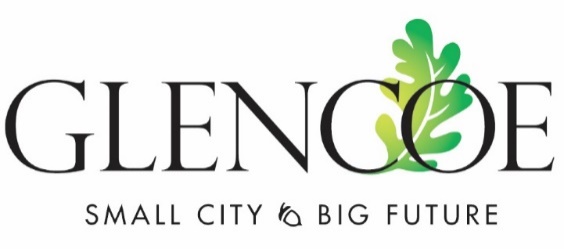 Attendees:  Ryan Voss, Sue Olson, Allen Robeck, Cory Neid, Paul LemkeCity Staff:  City Administrator Mark Larson, Finance Director Todd Trippel, Public Works Director Mark Lemen, Public Works Director Jamie Voigt, Deputy City Clerk Kelly Hayes, Police Chief Tony Padilla, City Attorney Mark Ostlund, Assistant City Administrator Jon JerabekPLEDGE OF ALLEGIANCE AND MOMENT OF SILENCEMeeting was called to order by Mayor Voss with all members present.CONSENT AGENDAApprove minutes of the regular meeting of July 18, 2022Special Event Application:  Budweiser ClydesdalesApprove 3.2% Off Sale liquor license for Casey’s on 10th and LaZacatecanaMotion:  Neid, seconded by Lemke to approve the consent agenda.  Vote 4 – 0.  Motion carried.PUBLIC COMMENT (agenda items only) - nonePUBLIC HEARINGS - noneBIDS AND QUOTES - noneREQUESTS TO BE HEARDThird Reading of Ordinance 613 – regulating Streets and Sidewalks for MS4 – City AttorneyMotion: Neid, seconded by Olson to approve the Third Reading of Ordinance 613 – regulating Streets and Sidewalks for MS4.  All in favor, motion carried.Third Reading of Ordinance 614 – regulating Land Use Control for MS4 – City AttorneyMotion:  Lemke, seconded by Neid to approve Third Reading of Ordinance 614 – regulating Land Use Control for MS4.  All in favor, motion carried.Third Reading of Ordinance 615 – regulating General Regulations for MS4 – City Attorney Motion:  Neid, seconded by Lemke to approve Third Reading of Ordinance 615 – regulating Land Use Control for MS4.  All in favor, motion carried.Appoint City Council Precinct 2 CouncilorThree applications were submitted for the Precinct 2 Commissioner: Arnold Brinkmann, Purple Hayes, and Mark Hueser.Motion:  Lemke, seconded by Olson to appoint Arnold Brinkmann.  Vote was 2 to 2 with Neid and Robeck against.  Mayor Voss broke the tie with a vote for Brinkmann.  Motion carries.ITEMS FOR DISCUSSIONBit 49 UpdateBit 49 used the MPCA equipment for testing the noise.  It was shown that the decibel levels to be slightly over the Minnesota’s requirement.  Bit 49 will be putting up a fence/barrier to assist with the noise.  Attorney Ostlund recommended to set a deadline for 2 to 3 months.ROUTINE BUSINESProject UpdatesCrack filling started today.  Seal coating to begin in a week.  Information will be put on the City’s website when MNDot is working on the Highway 22 project.  Robeck asked if the utility boring was going to be done when Mueller’s comes into town for blacktopping.  Larson doesn’t anticipate it being an issue in the City’s project area.  In discussions with the owner of the creamery.Economic DevelopmentPublic InputRobeck asked if the City Council should be confirming the new Light & Power chairperson.  Larson said that the City Council appoints members, however, the Light and Power Board is it’s own entity and they decide who the officers are.ReportsCity BillsMotion:  Neid, seconded by Olson to approve paying the City bills.  All in favor, motion carried.ADJOURNMENTMotion:  Robeck, seconded by Neid to adjourn at 7:28pm.  All in favor, motion carried.____________________________________________________		_______________________Ryan Voss, Mayor														Date____________________________________________________		_______________________Mark D. Larson, City Administrator									Date